Volunteers Make a HUGE DifferenceGuest Speakers Visit ALearn ClassroomsALearn students at high schools in Mt. View, Woodside, Oak Grove, Yerba Buena, Mt. Pleasant, were treated to fantastic presentations by 12 guest speakers with inspiring high school-to college-to career success stories.  Microsoft XBox engineers, Nathan Slattengren and Steve Schmidt gave students a chance to get a hands-on look at a prototype: 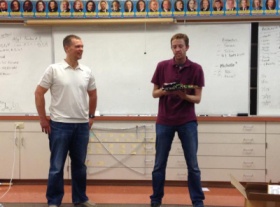 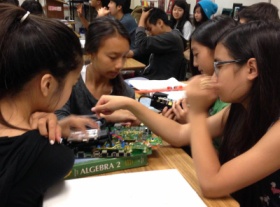 DPR project manager, Aurora Ildefonso, told students what it's like to be one of the few Latino civil engineers in Silicon Valley, building some its most notable high-tech buildings: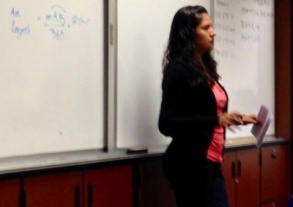 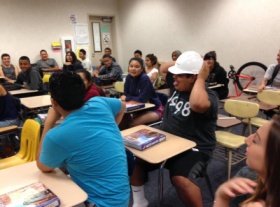 Cisco project manager, Lalitha Venkatesh shared Cisco's vision of the "Internet of Things" with examples of tele-medicine and retail virtual mirrors: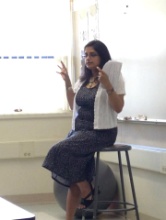 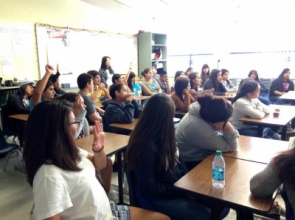 Many thanks to these volunteers for sharing their college and career stories:Cisco:Ricardo BenavidezFrances BrooksJustin RirayJennifer UmLalitha VenkateshDPR:Aurora IldefonsoSarah GigliottiMicrosoft:Sharena Pari-MonaschSteve SchmidtNathan SlattengrenMaxim Integrated:Jonathan HoXilinx:Yogesh Chobe